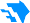 Powder River Basin SectionSCHOLARSHIP ANNOUNCEMENTThe Powder River Basin Section of the Society of Petroleum Engineers (SPE), Inc. is pleased to announce the availability of scholarships to qualified students enrolled in a petroleum related engineering curriculum. These scholarships are not need based. The recipients will be chosen based upon academic merit, extracurricular activities, and written essays. Multiple scholarships will be awarded in the spring. The funds will be paid to the students upon verification of enrollment in an accredited engineering program.Applications must be received by March 20th,. Applications received after this date will not be considered. Scholarship applicants will be notified by email by April 20th.An application for the Powder River Basin Section Scholarship is attached or can be obtained at https://connect.spe.org/powderriverbasin/committees33/scholarships.It is requested that this application be forwarded to all engineering students.ENGINEERING SCHOLARSHIP APPLICATION FOR STUDENTS INTERESTED IN THE PETROLEUM INDUSTRYApplication Must be TypedPERSONAL INFORMATIONName 	Date  	Mr. or Ms.	First	Middle	LastMailing Address  	City  	State  	Zip  	Telephone 		Email  	ACADEMIC INFORMATIONCollege	 Major  	Class Standing for Fall 2020	 	Soph	 	Junior	 	Senior Anticipated Graduation Date  					 Grade Point Average 	(two decimal points – based on 4.00 grade scale)ACTIVITIESComplete the following section for school related and non-school related items. Do not include anything prior to graduation from high school. List each item only once even though it may fit in more than one category. Do not use acronyms. Provide explanations where appropriate.WORK EXPERIENCEList all jobs you have held. Do not include jobs you held while in high school.How did you hear of this scholarship?  	ESSAYSPlease use supplementary page(s) (typed – Times New Roman size 12, double-spaced, one essay per page) to answer each of the following questions separately. Label each essay.How has your college coursework and extracurricular involvement helped to prepare you for a career in the oil and gas industry?What is your role as a petroleum engineer in protecting the natural environment?What do you consider to be the most important petroleum related event of the past year and why?SUBMITAL INFORMATIONInclude a cover letter.Include an unofficial transcript. An official transcript may be requested from the winners.Submit cover letter, application, essays, and transcript in one pdf file. Name the file using the following convention (LastName-FirstName-CollegeScholarship.pdf). Email to scholarship chair Phil Jordan at jordanpro@vcn.comA digital signature is acceptable.Any scholarship awarded by the Powder River Basin Section of the SPE is contingent upon the recipient’s being officially registered at recognized institution and enrolled in a petroleum related curriculum leading to the degree of Bachelor of Science in engineering. The amount will be paid upon verification of enrollment and will be paid directly to the school. The Powder River Basin Section of the SPE reserves the exclusive right to determine the number and amount of scholarships awarded for any given school year. The completion and submittal of a completed application does not obligate the Powder River Basin Section of the SPE to award a scholarship to any applicant.SIGNATURESI hereby certify that all information submitted on this application is true and accurate to the best of my knowledge.Signature of Applicant	DateAPPLICATION MUST BE RECEIVED NO LATER THAN 5 PM ON MARCH 20th,Applications received after this date will not be considered. Scholarship applicants will be notified by email by April 20th.FSoJLeadership PositionsFSoJActivities/SportsFSoJHonorsFSoJCommunity Service/indicate hours per day, week, or yearEmployer and SupervisorDates of EmploymentType of Work Performed